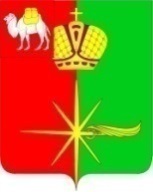 АДМИНИСТРАЦИЯ КАРТАЛИНСКОГО ГОРОДСКОГО ПОСЕЛЕНИЯЧЕЛЯБИНСКОЙ ОБЛАСТИПОСТАНОВЛЕНИЕОб утверждении отчета об исполнении бюджета Карталинского городского поселения за 9 месяцев 2022 годаВ соответствии с пунктом 5 статьи 44 Положения «О бюджетном процессе в Карталинском городском поселении», утвержденного Решением Совета депутатов Карталинского городского поселения от 26.12.2014г. № 93 (с изменениями и дополнениями),администрация Карталинского городского поселения ПОСТАНОВЛЯЕТ:Утвердить отчет об исполнении бюджета Карталинского городского поселения за 9 месяцев 2022 года в соответствии с бюджетной классификацией Российской Федерации по доходам в сумме 72396,5 тыс. рублей, по расходам в сумме 72121,5 тыс. рублей с превышением доходов над расходами (профицит) в сумме 275,0 тыс. рублей со следующими показателями:по доходам бюджета поселения по кодам классификации доходов бюджетов за 9 месяцев 2022 года согласно приложению 1 к настоящему постановлению;по расходам бюджета поселения по разделам и подразделам классификации расходов бюджетов за 9 месяцев 2022 года согласно приложению 2 к настоящему постановлению;по расходам бюджета поселения по ведомственной структуре расходов бюджета за 9 месяцев 2022 года согласно приложению 3 к настоящему постановлению;по источникам финансирования дефицита бюджета поселения по кодам классификации источников финансирования дефицитов бюджетов за 9 месяцев 2022 согласно приложению 4 к настоящему постановлению.Направить отчет об исполнении местного бюджета за 9 месяцев 2022 года в Совет депутатов Карталинского городского поселения и Контрольно-счетную палату Карталинского муниципального района.Разместить настоящее постановление на официальном сайте администрации Карталинского городского поселения.Контроль за исполнением настоящего постановления оставляю за собой.Глава Карталинскогогородского поселения								В.Н. Верета               Приложение 1к постановлению администрацииКарталинского городского поселенияот 17 октября 2022 года № 480Доходы бюджета поселения по кодам классификации доходов бюджетовза 9 месяцев 2022 года тыс. руб.Приложение 2к постановлению администрацииКарталинского городского поселенияот 17 октября 2022 года № 480Расходы бюджета поселения по разделам и подразделам классификации расходов бюджетов за 9 месяцев 2022 годатыс. руб.   Приложение 3к постановлению администрацииКарталинского городского поселенияот 17 октября 2022 года № 480Расходы бюджета поселения по ведомственной структуре расходов бюджета за 9 месяцев 2022 годатыс. руб.Приложение 4к постановлению администрацииКарталинского городского поселенияот 17 октября 2022 года № 480Источники финансирования дефицита бюджета поселения по кодам классификации источников финансирования дефицитов бюджетов                  за 9 месяцев 2022 года                                                                                                                   тыс. руб.«17» октября 2022 г. № 480г. КарталыКод бюджетной классификации Российской ФедерацииНаименование показателяСуммаВСЕГО72 396,5000 1 00 00000 00 0000 000Налоговые и неналоговые доходы49 012,2000 1 01 00000 00 0000 000Налоги на прибыль, доходы31 742,2000 1 01 02000 01 0000 110Налог на доходы физических лиц31 742,2000 1 03 00000 00 0000 000Налоги на товары (работы, услуги), реализуемые на территории Российской Федерации7 717,2000 1 03 02000 01 0000 110Акцизы по подакцизным товарам (продукции) производимым на территории Российской Федерации7 717,2000 1 05 00000 00 0000 000Налоги на совокупный доход385,7000 1 05 03000 01 0000 110Единый сельскохозяйственный налог385,7000 1 06 00000 00 0000 000Налоги на имущество3 779,3000 1 06 01000 00 0000 110Налог на имущество физических лиц1 173,7000 1 06 06000 00 0000 110Земельный налог2 605,6000 1 07 00000 00 0000 000Налоги, сборы и регулярные платежи за пользование природными ресурсами916,6000 1 07 01000 01 0000 110Налог на добычу полезных ископаемых916,6000 1 09 00000 00 0000 000Задолженность и перерасчеты по отмененным налогам, сборам и иным обязательным платежам  -7,2000 1 09 04053 13 0000 110Земельный налог (по обязательствам, возникшим до 1 января 2006 года), мобилизуемый на территориях городских поселений-7,2000 1 11 00000 00 0000 000Доходы от использования имущества, находящегося в государственной и муниципальной собственности3 626,4000 1 11 05013 13 0000 120Доходы, получаемые в виде арендной платы за земельные участки, государственная собственность на которые не разграничена и которые расположены в границах городских поселений, а также средства от продажи права на заключение договоров аренды указанных земельных участков1 479,8000 1 11 05075 13 0000 120Доходы от сдачи в аренду имущества, составляющего казну городских поселений (за исключением земельных участков)2 146,6000 1 13 00000 00 0000 000Доходы от оказания платных услуг и компенсации затрат государства2,4000 1 13 02995 13 0000 130Прочие доходы от компенсации затрат бюджетов городских поселений2,4000 1 14 00000 00 0000 000Доходы от продажи материальных и нематериальных активов846,6000 1 14 06013 13 0000 430Доходы от продажи земельных участков, государственная собственность на которые не разграничена и которые расположены в границах городских поселений846,6000 1 16 00000 00 0000 000Штрафы, санкции, возмещение ущерба3,0000 1 16 02020 02 0131 140Административные штрафы, установленные законами субъектов Российской Федерации об административных правонарушениях, за нарушение муниципальных правовых актов (доходы бюджетов городских поселений за исключением доходов, направляемых на формирование муниципального дорожного фонда, а также иных платежей в случае принятия решения финансовым органом муниципального образования о раздельном учете задолженности)3,0000 2 00 00000 00 0000 000Безвозмездные поступления23 384,3000 2 02 00000 00 0000 000Безвозмездные поступления от других бюджетов бюджетной системы Российской Федерации21 814,9000 2 02 16001 13 0000 150Дотации бюджетам городских поселений на выравнивание бюджетной обеспеченности из бюджетов муниципальных районов16 437,2000 2 02 49999 13 0000 150Прочие межбюджетные трансферты, передаваемые бюджетам городских поселений5 377,7000 2 18 60010 13 0000 150Доходы бюджетов городских поселений от возврата остатков субсидий, субвенций и иных межбюджетных трансфертов, имеющих целевое назначение, прошлых лет из бюджетов муниципальных районов2 333,4000 2 19 60010 13 0000 150Возврат прочих остатков субсидий, субвенций и иных межбюджетных трансфертов, имеющих целевое назначение, прошлых лет из бюджетов городских поселений-764,0НаименованиеКод классификации расходов бюджетовКод классификации расходов бюджетовСуммаНаименованиеразделподразделСуммаВСЕГО72 121,5Общегосударственные вопросы01009 180,9Функционирование высшего должностного лица субъекта Российской Федерации и муниципального образования01021 162,9Функционирование законодательных (представительных) органов государственной власти и представительных органов муниципальных образований01031 054,3Функционирование Правительства Российской Федерации, высших исполнительных органов государственной власти субъектов Российской Федерации, местных администраций01043 456,9Обеспечение деятельности финансовых, налоговых и таможенных органов и органов финансового (финансово-бюджетного) надзора0106860,5Обеспечение проведения выборов и референдумов0107193,5Другие общегосударственные вопросы01132 452,8Национальная безопасность и правоохранительная деятельность0300108,6Гражданская оборона0309108,6Национальная экономика040015 390,9Дорожное хозяйство (дорожные фонды)040915 330,0Другие вопросы в области национальной экономики041260,9Жилищно-коммунальное хозяйство050030 354,3Жилищное хозяйство0501915,9Коммунальное хозяйство050212 468,1Благоустройство050313 806,0Другие вопросы в области жилищно-коммунального хозяйства05053 164,3Образование0700328,5Молодежная политика0707328,5Культура и кинематография080015 296,4Культура080113 959,0Другие вопросы в области культуры, кинематографии08041 337,4Социальная политика1000828,3Социальное обеспечение населения1003636,3Другие вопросы в области социальной политики1006192,0Физическая культура и спорт1100633,6Массовый спорт1102633,6Наименование кодаКод классификации расходов бюджетовКод классификации расходов бюджетовКод классификации расходов бюджетовСуммаНаименование кодаведомстворазделподразделСуммаВСЕГО72 121,5Администрация Карталинского городского поселения66770 922,2Общегосударственные вопросы66701007 981,6Функционирование высшего должностного лица субъекта Российской Федерации и муниципального образования66701021 162,9Функционирование Правительства Российской Федерации, высших исполнительных органов государственной власти субъектов Российской Федерации, местных администраций66701043 456,9Обеспечение деятельности финансовых, налоговых и таможенных органов и органов финансового (финансово-бюджетного) надзора6670106860,5Обеспечение проведения выборов и референдумов6670107193,5Другие общегосударственные вопросы66701132 307,8Национальная безопасность и правоохранительная деятельность6670300108,6Гражданская оборона6670309108,6Национальная экономика667040015 390,9Дорожное хозяйство (дорожные фонды)667040915 330,0Другие вопросы в области национальной экономики667041260,9Жилищно-коммунальное хозяйство667050030 354,3Жилищное хозяйство6670501915,9Коммунальное хозяйство667050212 468,1Благоустройство667050313 806,0Другие вопросы в области жилищно-коммунального хозяйства66705053 164,3Образование6670700328,5Молодежная политика6670707328,5Культура, кинематография667080015 296,4Культура667080113 959,0Другие вопросы в области культуры, кинематографии66708041 337,4Социальная политика6671000828,3Социальное обеспечение населения6671003636,3Другие вопросы в области социальной политики6671006192,0Физическая культура и спорт6671100633,6Массовый спорт6671102633,6Совет депутатов Карталинского городского поселения6681 199,3Общегосударственные вопросы66801001 199,3Функционирование законодательных (представительных) органов государственной власти и представительных органов муниципальных образований66801031 054,3Другие общегосударственные вопросы6680113145,0Код бюджетной классификации Российской ФедерацииНаименование источника средствСумма667 01 05 02 01 13 0000 510Увеличение прочих остатков денежных средств бюджетов городских поселений-275,0